Carissa Potter "Making Being Here Enough"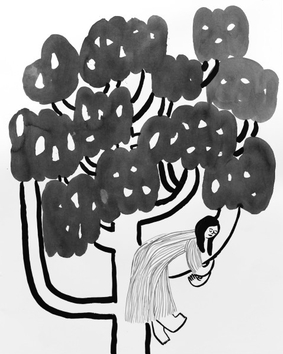 Carissa Potter
Spring Plum Tree, 2020
verso
sumi ink on arches
30 x 24
(POTC-113)$ 900.00 
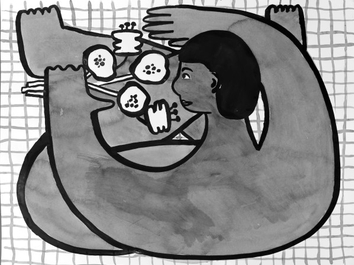 Carissa Potter
Naked Lunch with Flowers, 2020
verso
sumi ink on arches
18 x 24
(POTC-121)$ 750.00 
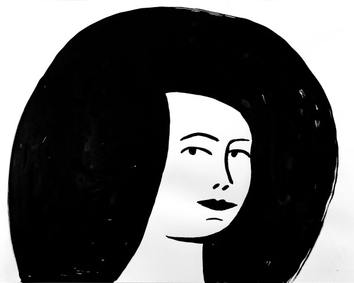 Carissa Potter
Portrait with Black Hair, 2020
verso
sumi ink on arches
16 x 20
(POTC-137)$ 550.00 
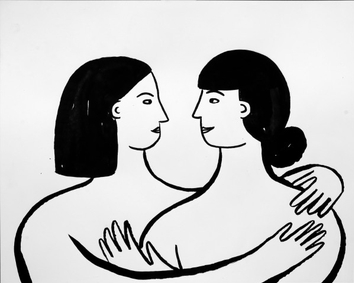 Carissa Potter
When We Were Together, 2020
verso
sumi ink on arches
16 x 20
(POTC-150)$ 550.00 
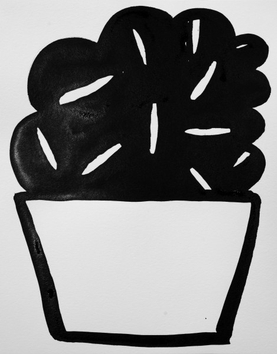 Carissa Potter
Houseplant 5, 2020
verso
sumi ink on lettra
14 x 11
(POTC-124)$ 250.00 
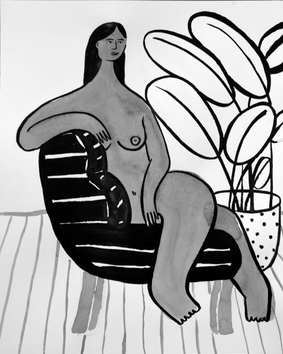 Carissa Potter
Nude in Chair , 2020
verso
sumi ink on arches
20 x 16
(POTC-126)$ 550.00 
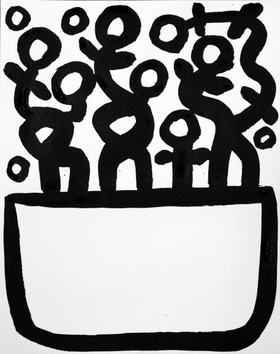 Carissa Potter
Houseplant 3, 2020
verso
sumi ink on lettra
14 x 11
(POTC-123)$ 250.00 
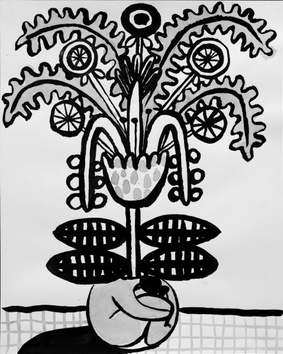 Carissa Potter
Before you were born (2), 2020
verso
sumi ink on arches
20 x 16
(POTC-139)$ 550.00 
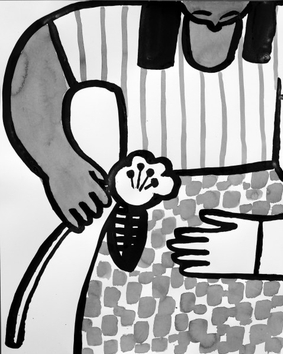 Carissa Potter
Flower Gift 1, 2020
verso
sumi ink on arches
20 x 16
(POTC-142)$ 550.00 
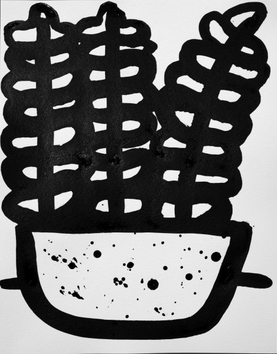 Carissa Potter
Houseplant 2, 2020
verso
sumi ink on lettra
14 x 11
(POTC-134)$ 250.00 
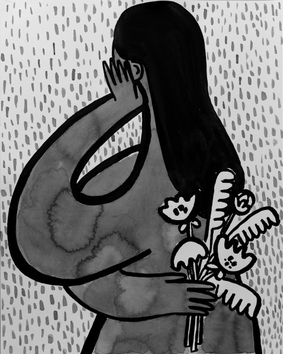 Carissa Potter
Flowers Behind Back , 2020
verso
sumi ink on arches
20 x 16
(POTC-133)$ 550.00 
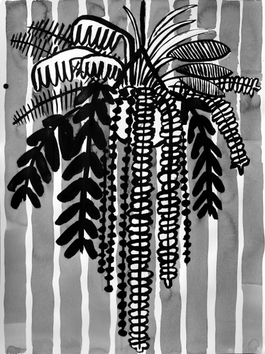 Carissa Potter
Hanging Plant 3, 2020
verso
sumi ink on arches
24 x 18
(POTC-144)$ 750.00 
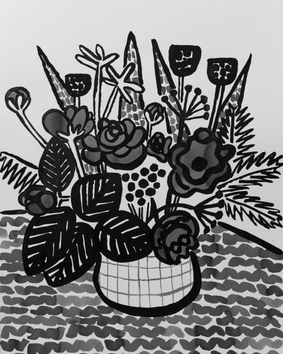 Carissa Potter
Flowers From Michelle, 2020
verso
sumi ink on arches
30 x 24
(POTC-122)$ 900.00 
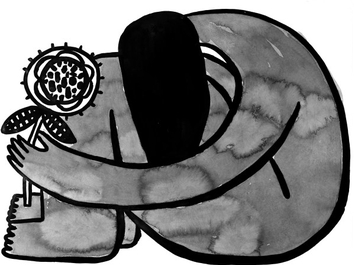 Carissa Potter
Holding in There, 2020
verso
sumi ink on arches
18 x 24
(POTC-118)$ 750.00 
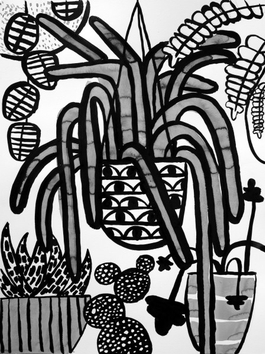 Carissa Potter
Hanging Plants, 2020
verso
sumi ink on arches
24 x 18
(POTC-136)$ 750.00 
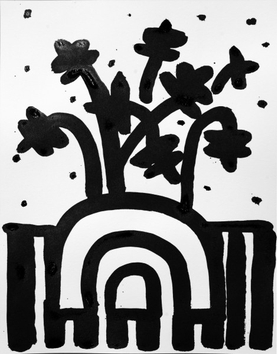 Carissa Potter
Houseplant, 2020
verso
sumi ink on lettra
14 x 11
(POTC-151)$ 250.00 
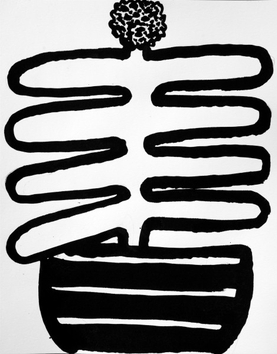 Carissa Potter
Houseplant, 2020
verso
sumi ink on Lettra
14 x 11
(POTC-120)$ 250.00 
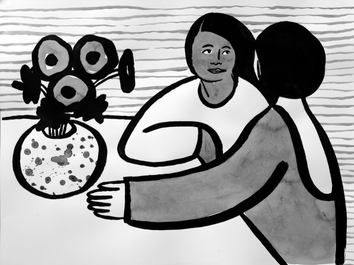 Carissa Potter
Listening to Each Other , 2020
verso
sumi ink on arches
18 x 24
(POTC-146)$ 750.00 
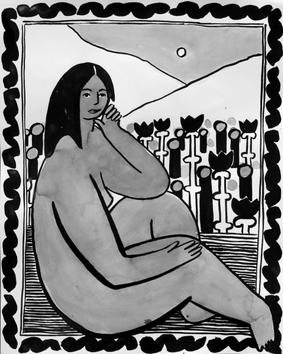 Carissa Potter
Portrait with Field of Flowers, 2020
verso
sumi ink on arches
20 x 16
(POTC-127)$ 550.00 
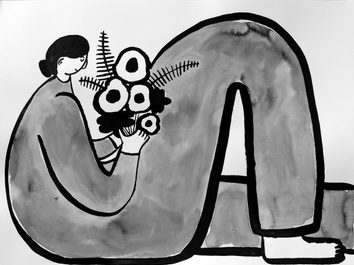 Carissa Potter
Horizontal with Bent Knee, 2020
verso
sumi ink on arches
18 x 24
(POTC-145)$ 750.00 
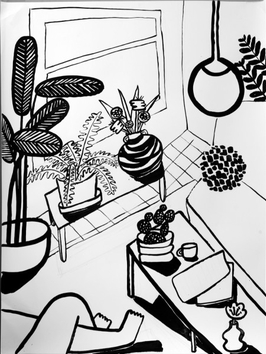 Carissa Potter
Living Room
verso
sumi ink on arches
46.25 x 38.875 
(POTC-152)$ 1,000.00 
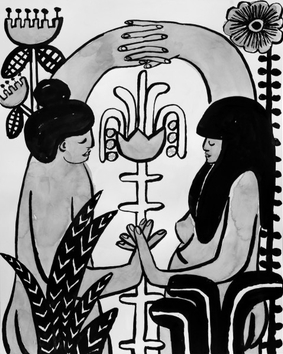 Carissa Potter
We Came Together 2 , 2020
verso
sumi ink on arches
20 x 16
(POTC-148)$ 550.00 
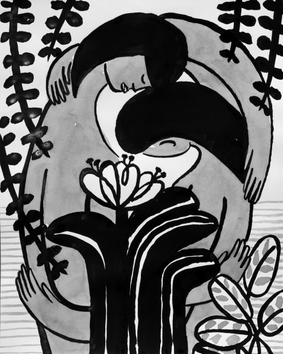 Carissa Potter
We Came Together, 2020
verso
sumi ink on arches
20 x 16
(POTC-132)$ 550.00 
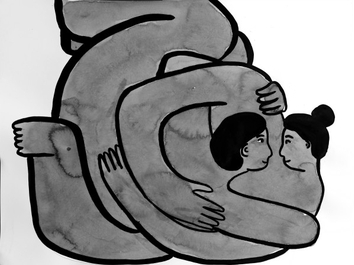 Carissa Potter
Seeing You Seeing Me, 2020
verso
sumi ink on arches
18 x 24
(POTC-109)$ 750.00 
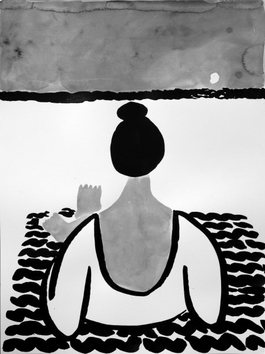 Carissa Potter
Looking at the sun set, feeling time, 2020
verso
sumi ink on arches
24 x 18
(POTC-119)$ 750.00 
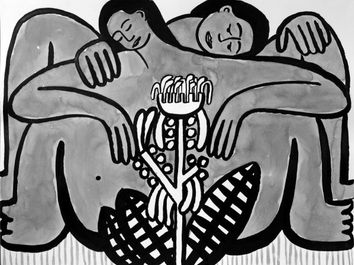 Carissa Potter
Before You Were Born, 2020
verso
sumi ink on arches
18 x 24
(POTC-135)$ 750.00 
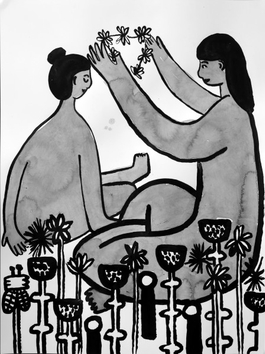 Carissa Potter
How I Imagined it Would Be, 2020
verso
sumi ink on arches
24 x 18
(POTC-147)$ 750.00 
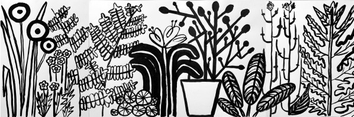 Carissa Potter
Untitled, 2020
verso
sumi ink on arches
24 x 72
(POTC-111)$ 2,000.00 
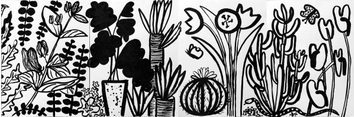 Carissa Potter
Untitled , 2020
verso
sumi ink on arches
24 x 18
(POTC-110)$ 750.00 
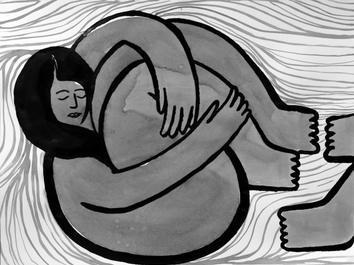 Carissa Potter
Me with You, 2020
verso
sumi ink on arches
18 x 24
(POTC-128)$ 750.00 
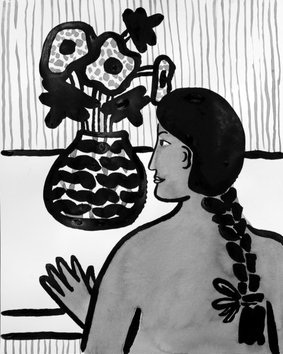 Carissa Potter
Still Life with Person , 2020
verso
sumi ink on arches
20 x 16
(POTC-130)$ 550.00 
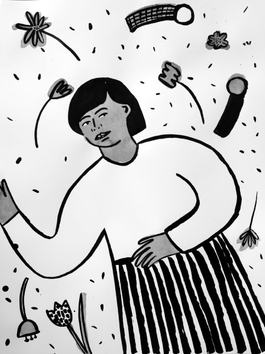 Carissa Potter
Laying in a Field, 2020
verso
sumi ink on arches
24 x 18
(POTC-138)$ 750.00 
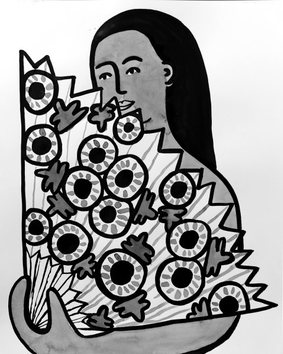 Carissa Potter
Summer Breeze, 2020
verso
sumi ink on arches
20 x 16
(POTC-131)$ 550.00 
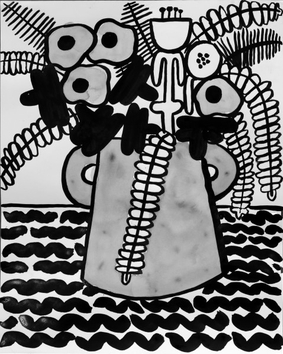 Carissa Potter
Still Life , 2020
verso
sumi ink on arches
20 x 16
(POTC-129)$ 550.00 
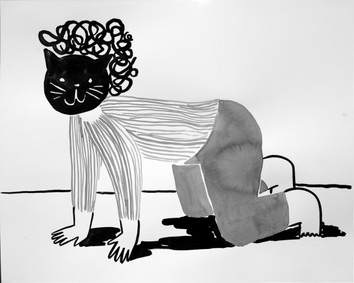 Carissa Potter
Cat Mask, 2020
verso
sumi ink on arches
16 x 20
(POTC-141)$ 550.00 
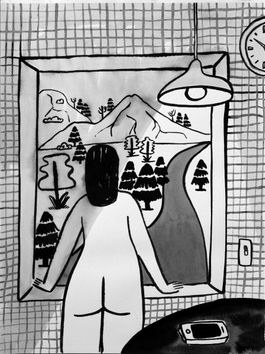 Carissa Potter
Thinking about the Could Have Been, 2020
verso
sumi ink on arches
24 x 18
(POTC-143)$ 750.00 
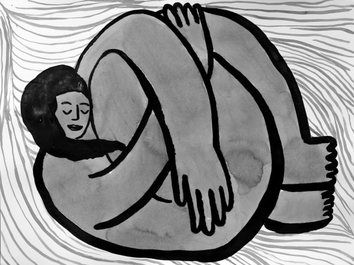 Carissa Potter
Me Without You , 2020
verso
sumi ink on arches
18 x 24
(POTC-149)$ 750.00 
